Faculty Senate Budget CommitteeMinutes of the December 11th, 2018 Meeting, Gilham Park Room, Administrative CenterMembers Present: Mark L. Johnson (Chair), Eduardo Abreu, Ceki Halmen, Kelli Cox (ex officio), Sharon Lindenbaum (ex officio), Tony Luppino, Linda Mitchell (Past Chair, Faculty Senate), Erik Olsen, Buddy Pennington, Sully Read, Leigh Salzsieder, Melanie Simmer-Beck, Steve Stoner, Ronald Tice.Members Excused: Paul Cuddy, Anil Kumar, Jennifer Waddell.Dr. Johnson called the meeting to order at 1:01 PM.Approval of Previous Meeting Minutes: Dr. Johnson asked if there were any corrections/additions to the minutes of the November 13th, 2018 meeting. None were made. Sully Read moved to accept as submitted, Tony Luppino seconded.  The minutes were unanimously approved with one absention. FY19 Current Budget Report: Sharon Lindenbaum presented the report on the current budget status.. Current revenues versus expenses is ~$4M favorable relative to budget. Student tuition and fees were negative ~$436K, but scholarship was favorable by ~1.323M. The report does not reflect new changes in staffing within the Provost’s Office.Sully asked what does the data imply for UMKC? Sharon replied that the enrollment situation is a clear signal for improvement.  There are a lot of changes in progress that recognize the need to grow tuition and this is a campus priority.Tony asked if this presentation is available on the Faculty Senate website? Sharon indicated yes. Tony asked with respect to the Voluntary Separation Program (VSP), who knew in advance of the announcement. Sharon indicated that this came from “on-high”. Linda stated that no one in faculty governance knew about the program. Linda commented that there are all kinds of issues associated with this program. Ceki asked if any modeling was run to assess potential impact? Sharon said that right now all we have is the experience from MU when they launched a similar program.Buddy asked if there is a time of the year when traditionally the budget is more favorable?  Sharon replied that yes, normally Fall is when revenue comes in so it should run favorable.Sully asked when would the dollars associated with the move of Chemistry into SBS be available? Sharon indicated that we are close to having numbers.  The delay reflects the large number of manual calculations that had to be made, but the numbers will be going to the Provost in the very near future.Mark asked about the financial numbers associated with the buyout? Is there any sense of how much the 1.5 X salary + fringes could save or cost versus the cap? Sharon did not think there would be a heavy expense to the Units.  Savings would be an opportunity to invest in new strategic directions.  It may take 2-3 years before we fully appreciate the impact of the VSP.  Linda commented that the basis of the 0.7 FTE option to re-hire, what this was based on, wasn’t clear. Erik expressed concerns that if everyone who is eligible took the VSP that, for example, in Economics they would not be able to offer a degree. Sully asked if the VSP was a firm decision. Tony expressed concerns that the VSP might send a negative signal of financial desperation that might impact our public persona. Sharon indicated that the program was going forward and they were very much aware of these concerns.3.  APR Update: Kelli Cox apologized for the delay in getting the data to a point of automated extraction. FY17 data has been obtained and they are waiting for FY18 financial data from System. The data will be reviewed by the Data Team before its release.4.  APR White Paper:  Mark asked that the committee members send me there comments regarding how their Units used the APR Data, if at all, to inform decisions made with regard to budgeting in FY19.
5.  Other BusinessErik asked if we could have a discussion on changes in retirement benefits at a future meeting.  Mark said he would do so and invite an appropriate representative to attend and make a presentation.Tony noted that we had gone through this before and the FSBC had major input.Sully said that he understood the pension fund was now about 83% funded.Tony asked how will the buyout impact the pension program?Mark indicated that he would get this on the agenda for a future meeting.There being no other business, the meeting was adjourned at 2:10 pm.Respectfully submitted,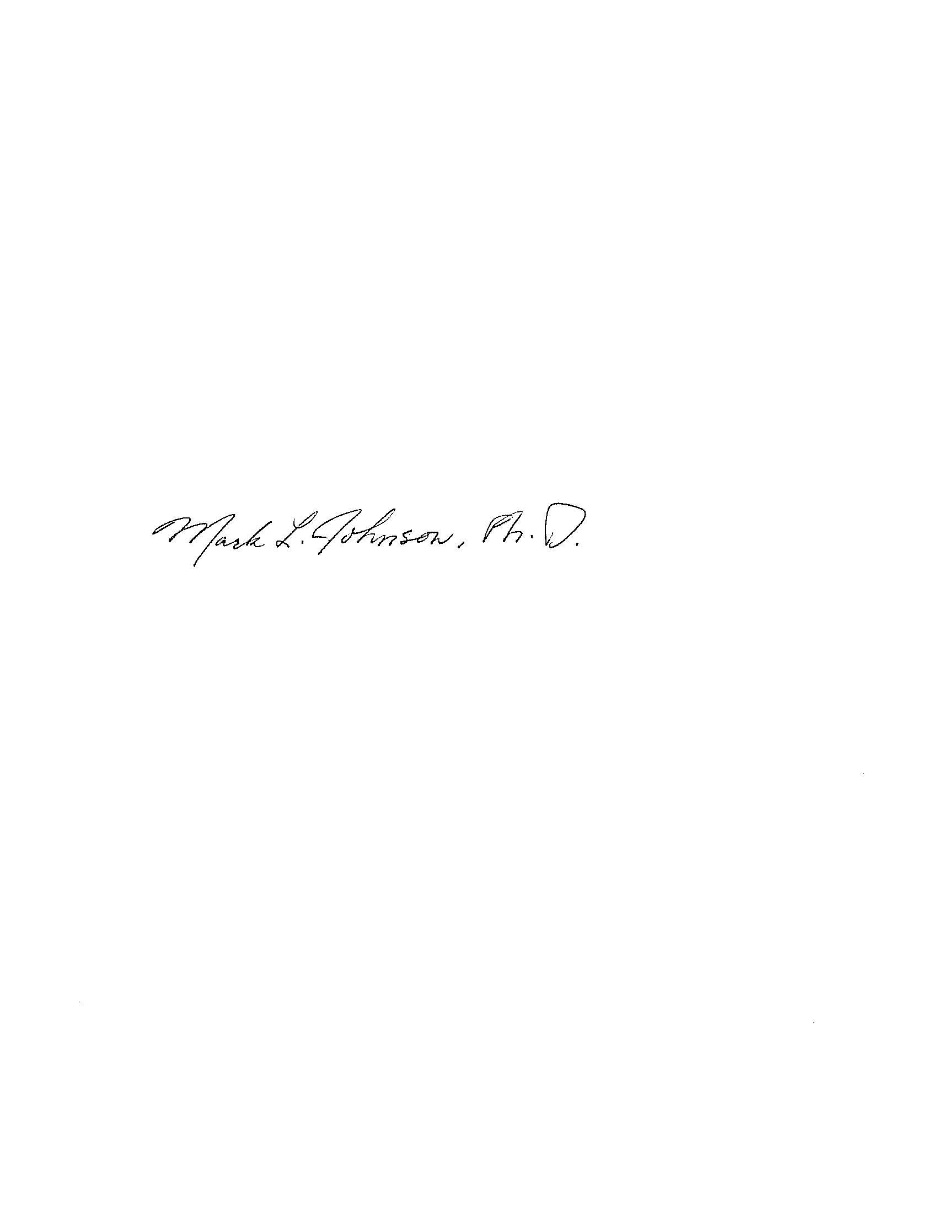 Mark L. Johnson, Ph.D. Chair, FSBC